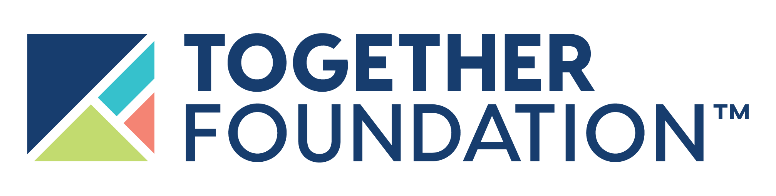 Together Foundation to Donate Essential Technologies and Educational SuppliesSaint Louis, MO – Together Foundation has donated essential technologies and educational supplies to two St. Louis metro area schools, aiding teachers and students as they navigate the challenges of learning during the COVID-19 pandemic. “We are thrilled to lend our support to educators in the Greater St. Louis Metropolitan Area as they work to ensure students have a better, brighter future,” said Pier Yvette Alsup, Foundation Chair.Stix Early Childhood Center, an elementary school in the St. Louis Public School District, received iPads, flexible and modular seating, financial literacy books, and Learning About Money education kits. The school will also receive an all-in-one inkjet printer, multi-touch infrared frame, and magnetic dry erase tabletop easel. “To become life-learners and contributing members of our community, students need access to educational tools that allow them to be successful in virtual and in-person classrooms,” added Alsup. Miss Faust, a seventh grade Math teacher at Shiloh Middle School, will also receive five Chromebooks, a request she submitted via DonorChoose.org. Chromebooks are secure, durable and lightweight, and provide personalized learning experiences through games, resources and videos designed to enrich student learning and make math more fun and interactive, helping students master grade-level skills. Chromebooks also afford students access to check grades, utilize Google Classroom, and work on other assignments.“I am thankful for the folks at Together Credit Union. The donation will impact a number of students and help them increase their skills and abilities,” said Faust.  “Strong community bonds are what make us stronger!”Donations used to purchase the essential technology and supply needs were raised by Together Foundation’s “Bid to Give” virtual silent auction in late 2020 in lieu of its usual in-person Trivia Night fundraiser. Since 2017, Together Foundation has supported the dreams and aspirations of residents in the St. Louis Metropolitan area by providing financial education and development opportunities. For more information on Together Foundation, please click HERE.  For more information regarding this release, please contact Julie Linder, Public Relations & Events Strategist, by calling (573) 268-0639.###PRESS RELEASEContact: Julie LinderFor Immediate ReleaseFebruary 04, 2021(573) 268-0639
JLinder@TogetherCU.org  